SPIELSTADT MINI-MÜNCHEN 2022 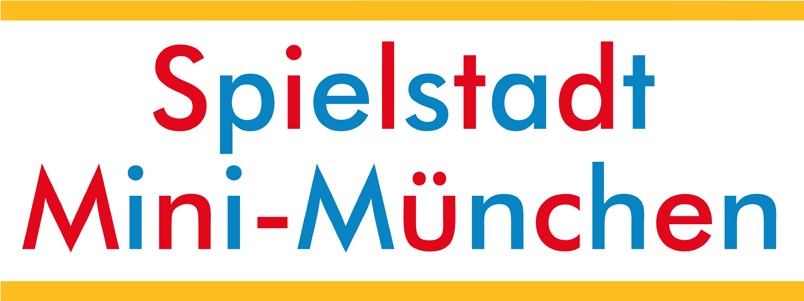 1.-19. August 2022Personalbogen  Bitte vollständig ausfüllen! Bitte senden an:  bewerbung@mini-muenchen.infoName Vorname Geburtsdatum Straße PLZ  Ort E-Mail Festnetznummer Mobilnummer Beruf/Ausbildung/Studium Berufs/Versicherungsstatus Interesse und Qualifikationen für verschiedene Bereiche der Spielstadt 